姓名  杨飞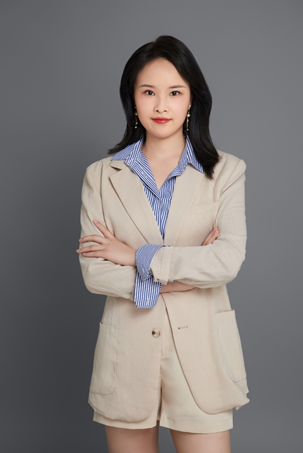 律所 陕西博硕律师事务所职务 专职律师擅长领域：建设工程施工合同、商品房买卖合同争议解决；劳动争议；婚姻家事案件；企业法律顾问服务职业资格：中国执业律师工作语言：中文电    话：15091545372邮    箱：1281062762@qq.com执业证号：16101202211527734人物简介姓名，杨飞，毕业于延安大学，曾在安康市汉滨区人民法院参与工作，从业以来为多家建设单位、劳务公司和生态管委会提供法律服务。基本信息教育背景延安大学工作经历陕西博硕律师事务所获奖荣誉暂无社会职务暂无代表业绩部分服务客户江苏天宇建设集团有限公司陕西合创盛业地产有限公司山河建设集团有限公司西安浐灞生态区管理委员会劳动监察大队典型诉讼案例张某某与陕西某楼宇设备工程有限公司承揽合同纠纷一案王某某与肖某某继承纠纷一案张某某与何某某房屋租赁合同合同纠纷一案